Unit 5:   Curve Sketching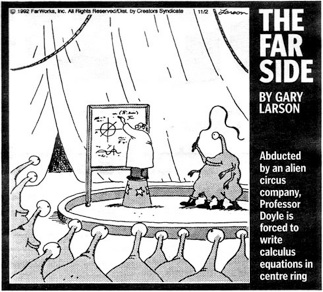 Day 1Wed 10/10Sec 3.1 Extrema on an Intervalp.217 #11-43 every other oddDay 2Thurs 10/11Sec 3.2 Mean Value Theorem  Calculaugh 34p.224 #1,3,11,13,15,17,19,29Day 3Fri 10/12Quiz Sec 3.4 Concavity and Inflection points4.1 Concept WorksheetDay 4Mon 10/15Sec 3.5 Summary of Curve Sketchingp.253 #11,15,19,41,79,65,67p. 243 #65,66Day 5Tues 10/16Graphs of functions and derivativesMatching WorksheetsDrawing Graphs #7Day 6Wed 10/17More PracticeConnecting  f’ with f WS Connecting Derivatives to graph of function WSDay 7Thurs 10/18ReviewReview Chart ProblemCalculaugh 24/25/29Stewart Book Review WSDay 8Fri 10/19TestMultiple Choice Problem Set